Year 7 – Week Beginning 27th AprilEnglishTask 1Weekly Writing Challenge: Aim to write 200 words.  Include the word ‘Magnitude’-you will need to find out what this word means.  Write down a definition.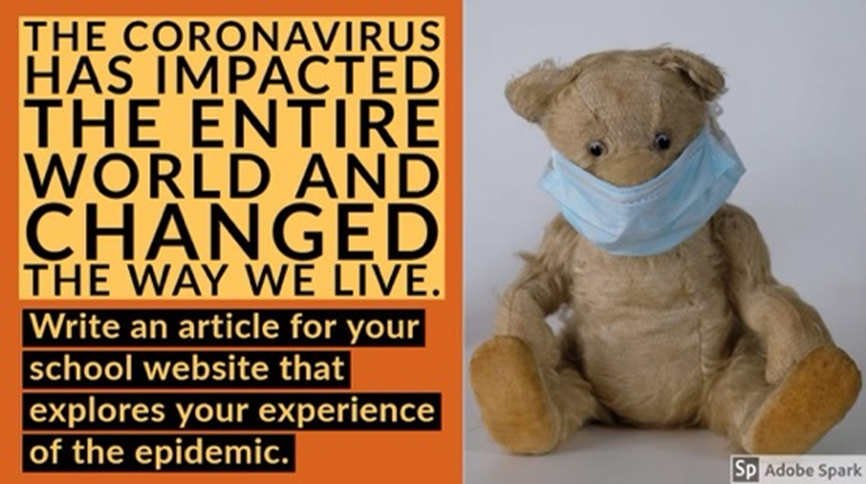 Task 2Write an acrostic poem using the word PANDEMIC.  Alternatively, you could write a poem about your experiences during the lockdown.  You could illustrate your poem with an appropriate image.  Remember, a poem does not have to rhyme.Task 3Create a glossary of the following poetic terms: alliteration, simile, metaphor, enjambment, stanza, caesura, rhyme, rhyming couplet, rhythmTask 4Use the following link to access English lessons from BBC Bitesize: https://www.bbc.co.uk/bitesize/tags/zf9yy9q/year-7-lessons/1If you fancy a bit of reading you can get lots of audiobooks for free from Audible: https://stories.audible.com/start-listen. You can listen to them and escape the world for a bit.  There are still some activities available for you to complete on Doddle.  Stay safe and take care.Task 1Weekly Writing Challenge: Aim to write 200 words.  Include the word ‘Magnitude’-you will need to find out what this word means.  Write down a definition.Task 2Write an acrostic poem using the word PANDEMIC.  Alternatively, you could write a poem about your experiences during the lockdown.  You could illustrate your poem with an appropriate image.  Remember, a poem does not have to rhyme.Task 3Create a glossary of the following poetic terms: alliteration, simile, metaphor, enjambment, stanza, caesura, rhyme, rhyming couplet, rhythmTask 4Use the following link to access English lessons from BBC Bitesize: https://www.bbc.co.uk/bitesize/tags/zf9yy9q/year-7-lessons/1If you fancy a bit of reading you can get lots of audiobooks for free from Audible: https://stories.audible.com/start-listen. You can listen to them and escape the world for a bit.  There are still some activities available for you to complete on Doddle.  Stay safe and take care.Task 1Weekly Writing Challenge: Aim to write 200 words.  Include the word ‘Magnitude’-you will need to find out what this word means.  Write down a definition.Task 2Write an acrostic poem using the word PANDEMIC.  Alternatively, you could write a poem about your experiences during the lockdown.  You could illustrate your poem with an appropriate image.  Remember, a poem does not have to rhyme.Task 3Create a glossary of the following poetic terms: alliteration, simile, metaphor, enjambment, stanza, caesura, rhyme, rhyming couplet, rhythmTask 4Use the following link to access English lessons from BBC Bitesize: https://www.bbc.co.uk/bitesize/tags/zf9yy9q/year-7-lessons/1If you fancy a bit of reading you can get lots of audiobooks for free from Audible: https://stories.audible.com/start-listen. You can listen to them and escape the world for a bit.  There are still some activities available for you to complete on Doddle.  Stay safe and take care.Task 1Weekly Writing Challenge: Aim to write 200 words.  Include the word ‘Magnitude’-you will need to find out what this word means.  Write down a definition.Task 2Write an acrostic poem using the word PANDEMIC.  Alternatively, you could write a poem about your experiences during the lockdown.  You could illustrate your poem with an appropriate image.  Remember, a poem does not have to rhyme.Task 3Create a glossary of the following poetic terms: alliteration, simile, metaphor, enjambment, stanza, caesura, rhyme, rhyming couplet, rhythmTask 4Use the following link to access English lessons from BBC Bitesize: https://www.bbc.co.uk/bitesize/tags/zf9yy9q/year-7-lessons/1If you fancy a bit of reading you can get lots of audiobooks for free from Audible: https://stories.audible.com/start-listen. You can listen to them and escape the world for a bit.  There are still some activities available for you to complete on Doddle.  Stay safe and take care.Task 1Weekly Writing Challenge: Aim to write 200 words.  Include the word ‘Magnitude’-you will need to find out what this word means.  Write down a definition.Task 2Write an acrostic poem using the word PANDEMIC.  Alternatively, you could write a poem about your experiences during the lockdown.  You could illustrate your poem with an appropriate image.  Remember, a poem does not have to rhyme.Task 3Create a glossary of the following poetic terms: alliteration, simile, metaphor, enjambment, stanza, caesura, rhyme, rhyming couplet, rhythmTask 4Use the following link to access English lessons from BBC Bitesize: https://www.bbc.co.uk/bitesize/tags/zf9yy9q/year-7-lessons/1If you fancy a bit of reading you can get lots of audiobooks for free from Audible: https://stories.audible.com/start-listen. You can listen to them and escape the world for a bit.  There are still some activities available for you to complete on Doddle.  Stay safe and take care.Task 1Weekly Writing Challenge: Aim to write 200 words.  Include the word ‘Magnitude’-you will need to find out what this word means.  Write down a definition.Task 2Write an acrostic poem using the word PANDEMIC.  Alternatively, you could write a poem about your experiences during the lockdown.  You could illustrate your poem with an appropriate image.  Remember, a poem does not have to rhyme.Task 3Create a glossary of the following poetic terms: alliteration, simile, metaphor, enjambment, stanza, caesura, rhyme, rhyming couplet, rhythmTask 4Use the following link to access English lessons from BBC Bitesize: https://www.bbc.co.uk/bitesize/tags/zf9yy9q/year-7-lessons/1If you fancy a bit of reading you can get lots of audiobooks for free from Audible: https://stories.audible.com/start-listen. You can listen to them and escape the world for a bit.  There are still some activities available for you to complete on Doddle.  Stay safe and take care.Task 1Weekly Writing Challenge: Aim to write 200 words.  Include the word ‘Magnitude’-you will need to find out what this word means.  Write down a definition.Task 2Write an acrostic poem using the word PANDEMIC.  Alternatively, you could write a poem about your experiences during the lockdown.  You could illustrate your poem with an appropriate image.  Remember, a poem does not have to rhyme.Task 3Create a glossary of the following poetic terms: alliteration, simile, metaphor, enjambment, stanza, caesura, rhyme, rhyming couplet, rhythmTask 4Use the following link to access English lessons from BBC Bitesize: https://www.bbc.co.uk/bitesize/tags/zf9yy9q/year-7-lessons/1If you fancy a bit of reading you can get lots of audiobooks for free from Audible: https://stories.audible.com/start-listen. You can listen to them and escape the world for a bit.  There are still some activities available for you to complete on Doddle.  Stay safe and take care.Task 1Weekly Writing Challenge: Aim to write 200 words.  Include the word ‘Magnitude’-you will need to find out what this word means.  Write down a definition.Task 2Write an acrostic poem using the word PANDEMIC.  Alternatively, you could write a poem about your experiences during the lockdown.  You could illustrate your poem with an appropriate image.  Remember, a poem does not have to rhyme.Task 3Create a glossary of the following poetic terms: alliteration, simile, metaphor, enjambment, stanza, caesura, rhyme, rhyming couplet, rhythmTask 4Use the following link to access English lessons from BBC Bitesize: https://www.bbc.co.uk/bitesize/tags/zf9yy9q/year-7-lessons/1If you fancy a bit of reading you can get lots of audiobooks for free from Audible: https://stories.audible.com/start-listen. You can listen to them and escape the world for a bit.  There are still some activities available for you to complete on Doddle.  Stay safe and take care.Maths7A17A27A27A37B17B27B27B3MathsAlgebra - Multiplying terms 1) Complete the starter questions 2) Read through the explanatory notes and examples 3) Have a go at Questions 1 & 2 4) If confident try the problem-solving challenge questions5) Try the extension task – expanding brackets by multiplying terms.Algebra - Multiplying terms 1) Complete the starter questions 2) Read through the explanatory notes and examples 3) Have a go at Questions 1 & 2 4) If confident try the problem-solving challenge questions5) Try the extension task – expanding brackets by multiplying terms.Algebra - Multiplying terms 1) Complete the starter questions 2) Read through the explanatory notes and examples 3) Have a go at Questions 1 & 2 4) If confident try the problem-solving challenge questions5) Try the extension task – expanding brackets by multiplying terms.Algebra - Multiplying terms1) Complete the starter questions2) Read through the explanatory notes and examples3) Have a go at Questions 1 & 24) If confident try the problem-solving challenge questions5) Try the extension task if you have timeAlgebra - Multiplying terms1) Complete the starter questions2) Read through the explanatory notes and examples3) Have a go at Questions 1 & 24) If confident try the problem-solving challenge questions5) Try the extension task if you have timeAlgebra - Multiplying terms1) Complete the starter questions2) Read through the explanatory notes and examples3) Have a go at Question 14) If confident have a go at Q 25) Complete the consolidation task Algebra - Multiplying terms1) Complete the starter questions2) Read through the explanatory notes and examples3) Have a go at Question 14) If confident have a go at Q 25) Complete the consolidation task Algebra - Multiplying terms1) Complete the starter questions2) Read through the explanatory notes and examples3) Have a go at Question 14) If confident have a go at Q 25) Complete the consolidation taskScience7A17A27A27A37B17B27B27B3ScienceContinue with B4 toipic.Lesson 3: Look at invertebrate groupsLesson 4: Look at variation between species.And an educake Email will be sent by MondayContinue with C4 topicLesson 1: ConcentrationLesson 2 & 3: Separating mixturesLessons emailed on MondayContinue with C4 topicLesson 1: ConcentrationLesson 2 & 3: Separating mixturesLessons emailed on MondayHLa – Vertebrates and Invertebrates work sent via email on Monday.DMC – continue with Energy topic.1. Renewable and non-renewable resources2. Generating electricity with fossil fuelsContinue with B4 topic, 3 lessons on variation sent via email on Monday.Continue with C4 topicLesson 1: ConcentrationLesson 2 & 3: Separating mixturesLessons emailed on MondayContinue with C4 topicLesson 1: ConcentrationLesson 2 & 3: Separating mixturesLessons emailed on MondayContinuing with topic P4: Energy ResourcesLessons 1 & 2: Renewable Resources Lesson 3: Generating ElectricityDetails will be set through Teams on Monday.TechnologyGraphicsGraphicsResistant MaterialsResistant MaterialsTextilesTextilesFood TechnologyFood TechnologyTechnologyWell done to everyone who emailed me with your fantastic typography work! Now that you have had a go at creating letters using your own typography I would like you to design a new font using geometric shapes. See the example below. You can write any word you like but it must have a minimum of 8 letters. Keep an eye on doddle as there will be another 4 weeks of work set on Doddle for you to complete.    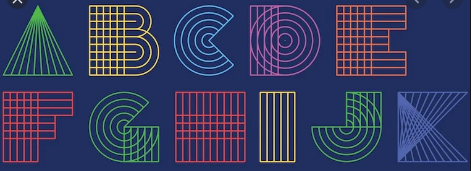 Well done to everyone who emailed me with your fantastic typography work! Now that you have had a go at creating letters using your own typography I would like you to design a new font using geometric shapes. See the example below. You can write any word you like but it must have a minimum of 8 letters. Keep an eye on doddle as there will be another 4 weeks of work set on Doddle for you to complete.    This will add to last weeks ‘plastics’ work on Doddle:1) Look around the home at items and see what is made from plastic. You should see a number and / or letters inside a recycling symbol on rigid items or names of plastics on the label of fabrics (many of which are actually plastic!)2) Google what the plastic recycling symbols mean.3) Try to get better at guessing what the plastic item is made from before you look at the symbol.4) Items going into your plastic recycling bin are a particularly good hunting ground!5) Next time your shopping – try to avoid buying as much single use plastic packaging!This will add to last weeks ‘plastics’ work on Doddle:1) Look around the home at items and see what is made from plastic. You should see a number and / or letters inside a recycling symbol on rigid items or names of plastics on the label of fabrics (many of which are actually plastic!)2) Google what the plastic recycling symbols mean.3) Try to get better at guessing what the plastic item is made from before you look at the symbol.4) Items going into your plastic recycling bin are a particularly good hunting ground!5) Next time your shopping – try to avoid buying as much single use plastic packaging!Complete the design task which will be sent via email. Design an apron for one of the DT subjects. If you are able to print off you can work directly onto the sheet, if not sketch out your own apron template and answer each of the questions using full sentences.Complete the design task which will be sent via email. Design an apron for one of the DT subjects. If you are able to print off you can work directly onto the sheet, if not sketch out your own apron template and answer each of the questions using full sentences.Food PoisoningFind out about the following types of food poisoning:Campylobacter, E. coli o157, Salmonella, Listeria and Staphylococcus aureus.  Produce a table listing the types of food poisoning then find out about what foods each are found in.  What are the symptoms of each, incubation period for each and treatments?Produce a poster on how to avoid getting food poisoning.  Please email your work to me using my school email address.Food PoisoningFind out about the following types of food poisoning:Campylobacter, E. coli o157, Salmonella, Listeria and Staphylococcus aureus.  Produce a table listing the types of food poisoning then find out about what foods each are found in.  What are the symptoms of each, incubation period for each and treatments?Produce a poster on how to avoid getting food poisoning.  Please email your work to me using my school email address.OMContinue to work through the booklet ‘Making history together’. This booklet is saved in your class groups teams. If you are struggling to access this then email your OM teacher who will send it to you.  Please send in photos of some of the more creative work you produce from this project. We are all looking forward to seeing your time capsules, art work and posters.  Remember some of this work can be shared with our partner schools in India and we would love to share it on our school website too. Continue to work through the booklet ‘Making history together’. This booklet is saved in your class groups teams. If you are struggling to access this then email your OM teacher who will send it to you.  Please send in photos of some of the more creative work you produce from this project. We are all looking forward to seeing your time capsules, art work and posters.  Remember some of this work can be shared with our partner schools in India and we would love to share it on our school website too. Continue to work through the booklet ‘Making history together’. This booklet is saved in your class groups teams. If you are struggling to access this then email your OM teacher who will send it to you.  Please send in photos of some of the more creative work you produce from this project. We are all looking forward to seeing your time capsules, art work and posters.  Remember some of this work can be shared with our partner schools in India and we would love to share it on our school website too. Continue to work through the booklet ‘Making history together’. This booklet is saved in your class groups teams. If you are struggling to access this then email your OM teacher who will send it to you.  Please send in photos of some of the more creative work you produce from this project. We are all looking forward to seeing your time capsules, art work and posters.  Remember some of this work can be shared with our partner schools in India and we would love to share it on our school website too. Continue to work through the booklet ‘Making history together’. This booklet is saved in your class groups teams. If you are struggling to access this then email your OM teacher who will send it to you.  Please send in photos of some of the more creative work you produce from this project. We are all looking forward to seeing your time capsules, art work and posters.  Remember some of this work can be shared with our partner schools in India and we would love to share it on our school website too. Continue to work through the booklet ‘Making history together’. This booklet is saved in your class groups teams. If you are struggling to access this then email your OM teacher who will send it to you.  Please send in photos of some of the more creative work you produce from this project. We are all looking forward to seeing your time capsules, art work and posters.  Remember some of this work can be shared with our partner schools in India and we would love to share it on our school website too. Continue to work through the booklet ‘Making history together’. This booklet is saved in your class groups teams. If you are struggling to access this then email your OM teacher who will send it to you.  Please send in photos of some of the more creative work you produce from this project. We are all looking forward to seeing your time capsules, art work and posters.  Remember some of this work can be shared with our partner schools in India and we would love to share it on our school website too. Continue to work through the booklet ‘Making history together’. This booklet is saved in your class groups teams. If you are struggling to access this then email your OM teacher who will send it to you.  Please send in photos of some of the more creative work you produce from this project. We are all looking forward to seeing your time capsules, art work and posters.  Remember some of this work can be shared with our partner schools in India and we would love to share it on our school website too. PEThings to have a go at if you get the chance Can you run 2.6k??? What time can you do it in? I will be running 2.6k (video this week). If you can run 2.6k and time yourself, let me know your times. I will try and keep track of quickest time and most improved just sent me your times. Good luck  YOU CAN ALSO DO ANYTHING PREVISOUSLY SET THAT YOU DIDN’T GET CHANCE TO DO OR WANT TO TRY AND IMPROVE ON Cardio workout https://www.youtube.com/watch?v=ml6cT4AZdqI&t=324s PE with Joe wicks (every week day morning at 9 or re-watch later) The Sally up challenge (Here is my first attempt at an easier version), there is loads of different visions try a few https://www.youtube.com/watch?v=F_ehhGW-vewTry one of many 30 day workout videos on you tube (example links below)  – can you complete it – tell me how you get on https://www.youtube.com/watch?v=gC_L9qAHVJ8  (first timers)https://www.youtube.com/watch?v=C0MffRAbROw&list=PL1KBOwjK3l3c0fnvH9eoUItl66naqbQ8Jhttps://www.youtube.com/watch?v=SkEl_LPd07o Start with 1 press up and/or sit up on day one, day two do 2, day three do 3, day 4 do 4 etc etc. who can get to the highest number??? (they must be consecutive).There is loads of PE work on doddle, 19 quizzes to try and complete. Stay home - Stay safe. Things to have a go at if you get the chance Can you run 2.6k??? What time can you do it in? I will be running 2.6k (video this week). If you can run 2.6k and time yourself, let me know your times. I will try and keep track of quickest time and most improved just sent me your times. Good luck  YOU CAN ALSO DO ANYTHING PREVISOUSLY SET THAT YOU DIDN’T GET CHANCE TO DO OR WANT TO TRY AND IMPROVE ON Cardio workout https://www.youtube.com/watch?v=ml6cT4AZdqI&t=324s PE with Joe wicks (every week day morning at 9 or re-watch later) The Sally up challenge (Here is my first attempt at an easier version), there is loads of different visions try a few https://www.youtube.com/watch?v=F_ehhGW-vewTry one of many 30 day workout videos on you tube (example links below)  – can you complete it – tell me how you get on https://www.youtube.com/watch?v=gC_L9qAHVJ8  (first timers)https://www.youtube.com/watch?v=C0MffRAbROw&list=PL1KBOwjK3l3c0fnvH9eoUItl66naqbQ8Jhttps://www.youtube.com/watch?v=SkEl_LPd07o Start with 1 press up and/or sit up on day one, day two do 2, day three do 3, day 4 do 4 etc etc. who can get to the highest number??? (they must be consecutive).There is loads of PE work on doddle, 19 quizzes to try and complete. Stay home - Stay safe. Things to have a go at if you get the chance Can you run 2.6k??? What time can you do it in? I will be running 2.6k (video this week). If you can run 2.6k and time yourself, let me know your times. I will try and keep track of quickest time and most improved just sent me your times. Good luck  YOU CAN ALSO DO ANYTHING PREVISOUSLY SET THAT YOU DIDN’T GET CHANCE TO DO OR WANT TO TRY AND IMPROVE ON Cardio workout https://www.youtube.com/watch?v=ml6cT4AZdqI&t=324s PE with Joe wicks (every week day morning at 9 or re-watch later) The Sally up challenge (Here is my first attempt at an easier version), there is loads of different visions try a few https://www.youtube.com/watch?v=F_ehhGW-vewTry one of many 30 day workout videos on you tube (example links below)  – can you complete it – tell me how you get on https://www.youtube.com/watch?v=gC_L9qAHVJ8  (first timers)https://www.youtube.com/watch?v=C0MffRAbROw&list=PL1KBOwjK3l3c0fnvH9eoUItl66naqbQ8Jhttps://www.youtube.com/watch?v=SkEl_LPd07o Start with 1 press up and/or sit up on day one, day two do 2, day three do 3, day 4 do 4 etc etc. who can get to the highest number??? (they must be consecutive).There is loads of PE work on doddle, 19 quizzes to try and complete. Stay home - Stay safe. Things to have a go at if you get the chance Can you run 2.6k??? What time can you do it in? I will be running 2.6k (video this week). If you can run 2.6k and time yourself, let me know your times. I will try and keep track of quickest time and most improved just sent me your times. Good luck  YOU CAN ALSO DO ANYTHING PREVISOUSLY SET THAT YOU DIDN’T GET CHANCE TO DO OR WANT TO TRY AND IMPROVE ON Cardio workout https://www.youtube.com/watch?v=ml6cT4AZdqI&t=324s PE with Joe wicks (every week day morning at 9 or re-watch later) The Sally up challenge (Here is my first attempt at an easier version), there is loads of different visions try a few https://www.youtube.com/watch?v=F_ehhGW-vewTry one of many 30 day workout videos on you tube (example links below)  – can you complete it – tell me how you get on https://www.youtube.com/watch?v=gC_L9qAHVJ8  (first timers)https://www.youtube.com/watch?v=C0MffRAbROw&list=PL1KBOwjK3l3c0fnvH9eoUItl66naqbQ8Jhttps://www.youtube.com/watch?v=SkEl_LPd07o Start with 1 press up and/or sit up on day one, day two do 2, day three do 3, day 4 do 4 etc etc. who can get to the highest number??? (they must be consecutive).There is loads of PE work on doddle, 19 quizzes to try and complete. Stay home - Stay safe. Things to have a go at if you get the chance Can you run 2.6k??? What time can you do it in? I will be running 2.6k (video this week). If you can run 2.6k and time yourself, let me know your times. I will try and keep track of quickest time and most improved just sent me your times. Good luck  YOU CAN ALSO DO ANYTHING PREVISOUSLY SET THAT YOU DIDN’T GET CHANCE TO DO OR WANT TO TRY AND IMPROVE ON Cardio workout https://www.youtube.com/watch?v=ml6cT4AZdqI&t=324s PE with Joe wicks (every week day morning at 9 or re-watch later) The Sally up challenge (Here is my first attempt at an easier version), there is loads of different visions try a few https://www.youtube.com/watch?v=F_ehhGW-vewTry one of many 30 day workout videos on you tube (example links below)  – can you complete it – tell me how you get on https://www.youtube.com/watch?v=gC_L9qAHVJ8  (first timers)https://www.youtube.com/watch?v=C0MffRAbROw&list=PL1KBOwjK3l3c0fnvH9eoUItl66naqbQ8Jhttps://www.youtube.com/watch?v=SkEl_LPd07o Start with 1 press up and/or sit up on day one, day two do 2, day three do 3, day 4 do 4 etc etc. who can get to the highest number??? (they must be consecutive).There is loads of PE work on doddle, 19 quizzes to try and complete. Stay home - Stay safe. Things to have a go at if you get the chance Can you run 2.6k??? What time can you do it in? I will be running 2.6k (video this week). If you can run 2.6k and time yourself, let me know your times. I will try and keep track of quickest time and most improved just sent me your times. Good luck  YOU CAN ALSO DO ANYTHING PREVISOUSLY SET THAT YOU DIDN’T GET CHANCE TO DO OR WANT TO TRY AND IMPROVE ON Cardio workout https://www.youtube.com/watch?v=ml6cT4AZdqI&t=324s PE with Joe wicks (every week day morning at 9 or re-watch later) The Sally up challenge (Here is my first attempt at an easier version), there is loads of different visions try a few https://www.youtube.com/watch?v=F_ehhGW-vewTry one of many 30 day workout videos on you tube (example links below)  – can you complete it – tell me how you get on https://www.youtube.com/watch?v=gC_L9qAHVJ8  (first timers)https://www.youtube.com/watch?v=C0MffRAbROw&list=PL1KBOwjK3l3c0fnvH9eoUItl66naqbQ8Jhttps://www.youtube.com/watch?v=SkEl_LPd07o Start with 1 press up and/or sit up on day one, day two do 2, day three do 3, day 4 do 4 etc etc. who can get to the highest number??? (they must be consecutive).There is loads of PE work on doddle, 19 quizzes to try and complete. Stay home - Stay safe. Things to have a go at if you get the chance Can you run 2.6k??? What time can you do it in? I will be running 2.6k (video this week). If you can run 2.6k and time yourself, let me know your times. I will try and keep track of quickest time and most improved just sent me your times. Good luck  YOU CAN ALSO DO ANYTHING PREVISOUSLY SET THAT YOU DIDN’T GET CHANCE TO DO OR WANT TO TRY AND IMPROVE ON Cardio workout https://www.youtube.com/watch?v=ml6cT4AZdqI&t=324s PE with Joe wicks (every week day morning at 9 or re-watch later) The Sally up challenge (Here is my first attempt at an easier version), there is loads of different visions try a few https://www.youtube.com/watch?v=F_ehhGW-vewTry one of many 30 day workout videos on you tube (example links below)  – can you complete it – tell me how you get on https://www.youtube.com/watch?v=gC_L9qAHVJ8  (first timers)https://www.youtube.com/watch?v=C0MffRAbROw&list=PL1KBOwjK3l3c0fnvH9eoUItl66naqbQ8Jhttps://www.youtube.com/watch?v=SkEl_LPd07o Start with 1 press up and/or sit up on day one, day two do 2, day three do 3, day 4 do 4 etc etc. who can get to the highest number??? (they must be consecutive).There is loads of PE work on doddle, 19 quizzes to try and complete. Stay home - Stay safe. Things to have a go at if you get the chance Can you run 2.6k??? What time can you do it in? I will be running 2.6k (video this week). If you can run 2.6k and time yourself, let me know your times. I will try and keep track of quickest time and most improved just sent me your times. Good luck  YOU CAN ALSO DO ANYTHING PREVISOUSLY SET THAT YOU DIDN’T GET CHANCE TO DO OR WANT TO TRY AND IMPROVE ON Cardio workout https://www.youtube.com/watch?v=ml6cT4AZdqI&t=324s PE with Joe wicks (every week day morning at 9 or re-watch later) The Sally up challenge (Here is my first attempt at an easier version), there is loads of different visions try a few https://www.youtube.com/watch?v=F_ehhGW-vewTry one of many 30 day workout videos on you tube (example links below)  – can you complete it – tell me how you get on https://www.youtube.com/watch?v=gC_L9qAHVJ8  (first timers)https://www.youtube.com/watch?v=C0MffRAbROw&list=PL1KBOwjK3l3c0fnvH9eoUItl66naqbQ8Jhttps://www.youtube.com/watch?v=SkEl_LPd07o Start with 1 press up and/or sit up on day one, day two do 2, day three do 3, day 4 do 4 etc etc. who can get to the highest number??? (they must be consecutive).There is loads of PE work on doddle, 19 quizzes to try and complete. Stay home - Stay safe. ICTThe next four week’s worth of work has now been set on Doddle. In addition to this student have been asked to create a web page journal, documenting their learning during this time as well as their experience of Social Distancing and the many other changes to their normal daily lives during this time. Video tutorials of how to do this have been emailed out. Students should have created a ‘home page’ and should have created separate pages to document their experiences of weeks 1, 2 and 3. They should include images, text, GIFs and anything else they would like to use. Please remember online safety rules with regard to posting personal information and images online. Video tutorials have been emailed out. The following website may also be of use (it’s amazing!)  https://www.w3schools.com/The next four week’s worth of work has now been set on Doddle. In addition to this student have been asked to create a web page journal, documenting their learning during this time as well as their experience of Social Distancing and the many other changes to their normal daily lives during this time. Video tutorials of how to do this have been emailed out. Students should have created a ‘home page’ and should have created separate pages to document their experiences of weeks 1, 2 and 3. They should include images, text, GIFs and anything else they would like to use. Please remember online safety rules with regard to posting personal information and images online. Video tutorials have been emailed out. The following website may also be of use (it’s amazing!)  https://www.w3schools.com/The next four week’s worth of work has now been set on Doddle. In addition to this student have been asked to create a web page journal, documenting their learning during this time as well as their experience of Social Distancing and the many other changes to their normal daily lives during this time. Video tutorials of how to do this have been emailed out. Students should have created a ‘home page’ and should have created separate pages to document their experiences of weeks 1, 2 and 3. They should include images, text, GIFs and anything else they would like to use. Please remember online safety rules with regard to posting personal information and images online. Video tutorials have been emailed out. The following website may also be of use (it’s amazing!)  https://www.w3schools.com/The next four week’s worth of work has now been set on Doddle. In addition to this student have been asked to create a web page journal, documenting their learning during this time as well as their experience of Social Distancing and the many other changes to their normal daily lives during this time. Video tutorials of how to do this have been emailed out. Students should have created a ‘home page’ and should have created separate pages to document their experiences of weeks 1, 2 and 3. They should include images, text, GIFs and anything else they would like to use. Please remember online safety rules with regard to posting personal information and images online. Video tutorials have been emailed out. The following website may also be of use (it’s amazing!)  https://www.w3schools.com/The next four week’s worth of work has now been set on Doddle. In addition to this student have been asked to create a web page journal, documenting their learning during this time as well as their experience of Social Distancing and the many other changes to their normal daily lives during this time. Video tutorials of how to do this have been emailed out. Students should have created a ‘home page’ and should have created separate pages to document their experiences of weeks 1, 2 and 3. They should include images, text, GIFs and anything else they would like to use. Please remember online safety rules with regard to posting personal information and images online. Video tutorials have been emailed out. The following website may also be of use (it’s amazing!)  https://www.w3schools.com/The next four week’s worth of work has now been set on Doddle. In addition to this student have been asked to create a web page journal, documenting their learning during this time as well as their experience of Social Distancing and the many other changes to their normal daily lives during this time. Video tutorials of how to do this have been emailed out. Students should have created a ‘home page’ and should have created separate pages to document their experiences of weeks 1, 2 and 3. They should include images, text, GIFs and anything else they would like to use. Please remember online safety rules with regard to posting personal information and images online. Video tutorials have been emailed out. The following website may also be of use (it’s amazing!)  https://www.w3schools.com/The next four week’s worth of work has now been set on Doddle. In addition to this student have been asked to create a web page journal, documenting their learning during this time as well as their experience of Social Distancing and the many other changes to their normal daily lives during this time. Video tutorials of how to do this have been emailed out. Students should have created a ‘home page’ and should have created separate pages to document their experiences of weeks 1, 2 and 3. They should include images, text, GIFs and anything else they would like to use. Please remember online safety rules with regard to posting personal information and images online. Video tutorials have been emailed out. The following website may also be of use (it’s amazing!)  https://www.w3schools.com/The next four week’s worth of work has now been set on Doddle. In addition to this student have been asked to create a web page journal, documenting their learning during this time as well as their experience of Social Distancing and the many other changes to their normal daily lives during this time. Video tutorials of how to do this have been emailed out. Students should have created a ‘home page’ and should have created separate pages to document their experiences of weeks 1, 2 and 3. They should include images, text, GIFs and anything else they would like to use. Please remember online safety rules with regard to posting personal information and images online. Video tutorials have been emailed out. The following website may also be of use (it’s amazing!)  https://www.w3schools.com/ArtDetailed work will be set by email on Office 365 and if possible, students should respond to the teacher’s email to let them know they have completed the work. Main Task: Create a pastiche of one of Amedeo Modigliani’s portraits. Choose one of Modigliani’s models (examples will be emailed for you to use or you can choose your own) and make a drawing of him/her focusing on Modigliani’s elongated proportions. Be creative with the surface that you work on, a long slim piece of paper, the inside of a cereal box, a rectangle of cardboard. What do you notice about most of Modigliani’s backgrounds? Also consider the shape of your surface, is a square going to work for an elongated portrait? If possible, add colour or tonal shading to your drawing. Homework Drawing Challenge: Draw a scrunched-up carrier bag from observation. Use the whole page and add tonal shading. Try to spend at least 20 minutes on the drawing.Detailed work will be set by email on Office 365 and if possible, students should respond to the teacher’s email to let them know they have completed the work. Main Task: Create a pastiche of one of Amedeo Modigliani’s portraits. Choose one of Modigliani’s models (examples will be emailed for you to use or you can choose your own) and make a drawing of him/her focusing on Modigliani’s elongated proportions. Be creative with the surface that you work on, a long slim piece of paper, the inside of a cereal box, a rectangle of cardboard. What do you notice about most of Modigliani’s backgrounds? Also consider the shape of your surface, is a square going to work for an elongated portrait? If possible, add colour or tonal shading to your drawing. Homework Drawing Challenge: Draw a scrunched-up carrier bag from observation. Use the whole page and add tonal shading. Try to spend at least 20 minutes on the drawing.Detailed work will be set by email on Office 365 and if possible, students should respond to the teacher’s email to let them know they have completed the work. Main Task: Create a pastiche of one of Amedeo Modigliani’s portraits. Choose one of Modigliani’s models (examples will be emailed for you to use or you can choose your own) and make a drawing of him/her focusing on Modigliani’s elongated proportions. Be creative with the surface that you work on, a long slim piece of paper, the inside of a cereal box, a rectangle of cardboard. What do you notice about most of Modigliani’s backgrounds? Also consider the shape of your surface, is a square going to work for an elongated portrait? If possible, add colour or tonal shading to your drawing. Homework Drawing Challenge: Draw a scrunched-up carrier bag from observation. Use the whole page and add tonal shading. Try to spend at least 20 minutes on the drawing.Detailed work will be set by email on Office 365 and if possible, students should respond to the teacher’s email to let them know they have completed the work. Main Task: Create a pastiche of one of Amedeo Modigliani’s portraits. Choose one of Modigliani’s models (examples will be emailed for you to use or you can choose your own) and make a drawing of him/her focusing on Modigliani’s elongated proportions. Be creative with the surface that you work on, a long slim piece of paper, the inside of a cereal box, a rectangle of cardboard. What do you notice about most of Modigliani’s backgrounds? Also consider the shape of your surface, is a square going to work for an elongated portrait? If possible, add colour or tonal shading to your drawing. Homework Drawing Challenge: Draw a scrunched-up carrier bag from observation. Use the whole page and add tonal shading. Try to spend at least 20 minutes on the drawing.Detailed work will be set by email on Office 365 and if possible, students should respond to the teacher’s email to let them know they have completed the work. Main Task: Create a pastiche of one of Amedeo Modigliani’s portraits. Choose one of Modigliani’s models (examples will be emailed for you to use or you can choose your own) and make a drawing of him/her focusing on Modigliani’s elongated proportions. Be creative with the surface that you work on, a long slim piece of paper, the inside of a cereal box, a rectangle of cardboard. What do you notice about most of Modigliani’s backgrounds? Also consider the shape of your surface, is a square going to work for an elongated portrait? If possible, add colour or tonal shading to your drawing. Homework Drawing Challenge: Draw a scrunched-up carrier bag from observation. Use the whole page and add tonal shading. Try to spend at least 20 minutes on the drawing.Detailed work will be set by email on Office 365 and if possible, students should respond to the teacher’s email to let them know they have completed the work. Main Task: Create a pastiche of one of Amedeo Modigliani’s portraits. Choose one of Modigliani’s models (examples will be emailed for you to use or you can choose your own) and make a drawing of him/her focusing on Modigliani’s elongated proportions. Be creative with the surface that you work on, a long slim piece of paper, the inside of a cereal box, a rectangle of cardboard. What do you notice about most of Modigliani’s backgrounds? Also consider the shape of your surface, is a square going to work for an elongated portrait? If possible, add colour or tonal shading to your drawing. Homework Drawing Challenge: Draw a scrunched-up carrier bag from observation. Use the whole page and add tonal shading. Try to spend at least 20 minutes on the drawing.Detailed work will be set by email on Office 365 and if possible, students should respond to the teacher’s email to let them know they have completed the work. Main Task: Create a pastiche of one of Amedeo Modigliani’s portraits. Choose one of Modigliani’s models (examples will be emailed for you to use or you can choose your own) and make a drawing of him/her focusing on Modigliani’s elongated proportions. Be creative with the surface that you work on, a long slim piece of paper, the inside of a cereal box, a rectangle of cardboard. What do you notice about most of Modigliani’s backgrounds? Also consider the shape of your surface, is a square going to work for an elongated portrait? If possible, add colour or tonal shading to your drawing. Homework Drawing Challenge: Draw a scrunched-up carrier bag from observation. Use the whole page and add tonal shading. Try to spend at least 20 minutes on the drawing.Detailed work will be set by email on Office 365 and if possible, students should respond to the teacher’s email to let them know they have completed the work. Main Task: Create a pastiche of one of Amedeo Modigliani’s portraits. Choose one of Modigliani’s models (examples will be emailed for you to use or you can choose your own) and make a drawing of him/her focusing on Modigliani’s elongated proportions. Be creative with the surface that you work on, a long slim piece of paper, the inside of a cereal box, a rectangle of cardboard. What do you notice about most of Modigliani’s backgrounds? Also consider the shape of your surface, is a square going to work for an elongated portrait? If possible, add colour or tonal shading to your drawing. Homework Drawing Challenge: Draw a scrunched-up carrier bag from observation. Use the whole page and add tonal shading. Try to spend at least 20 minutes on the drawing.DramaUsing the internet have a look at some of the countries and places that he Phineas Fogg visits when he travel the world5. Take a virtual tour on google maps.6. Create a collage of the places that you visit on line.7. Write your own list of the places and interesting, sights that you would like to see, for example I would like to see the Niagara Falls and the Northern Lights.Using the internet have a look at some of the countries and places that he Phineas Fogg visits when he travel the world5. Take a virtual tour on google maps.6. Create a collage of the places that you visit on line.7. Write your own list of the places and interesting, sights that you would like to see, for example I would like to see the Niagara Falls and the Northern Lights.Using the internet have a look at some of the countries and places that he Phineas Fogg visits when he travel the world5. Take a virtual tour on google maps.6. Create a collage of the places that you visit on line.7. Write your own list of the places and interesting, sights that you would like to see, for example I would like to see the Niagara Falls and the Northern Lights.Using the internet have a look at some of the countries and places that he Phineas Fogg visits when he travel the world5. Take a virtual tour on google maps.6. Create a collage of the places that you visit on line.7. Write your own list of the places and interesting, sights that you would like to see, for example I would like to see the Niagara Falls and the Northern Lights.Using the internet have a look at some of the countries and places that he Phineas Fogg visits when he travel the world5. Take a virtual tour on google maps.6. Create a collage of the places that you visit on line.7. Write your own list of the places and interesting, sights that you would like to see, for example I would like to see the Niagara Falls and the Northern Lights.Using the internet have a look at some of the countries and places that he Phineas Fogg visits when he travel the world5. Take a virtual tour on google maps.6. Create a collage of the places that you visit on line.7. Write your own list of the places and interesting, sights that you would like to see, for example I would like to see the Niagara Falls and the Northern Lights.Using the internet have a look at some of the countries and places that he Phineas Fogg visits when he travel the world5. Take a virtual tour on google maps.6. Create a collage of the places that you visit on line.7. Write your own list of the places and interesting, sights that you would like to see, for example I would like to see the Niagara Falls and the Northern Lights.Using the internet have a look at some of the countries and places that he Phineas Fogg visits when he travel the world5. Take a virtual tour on google maps.6. Create a collage of the places that you visit on line.7. Write your own list of the places and interesting, sights that you would like to see, for example I would like to see the Niagara Falls and the Northern Lights.MusicMars has a repeated pattern. It is called an ostinato. Listen to the clip of the Mars ostinato. Clap or tap the rhythm. Once you confidently know the rhythm create your own version of it by changing the tempo and adding dynamics to it. If you can sound record your performance and send it to your teacher.Mars has a repeated pattern. It is called an ostinato. Listen to the clip of the Mars ostinato. Clap or tap the rhythm. Once you confidently know the rhythm create your own version of it by changing the tempo and adding dynamics to it. If you can sound record your performance and send it to your teacher.Mars has a repeated pattern. It is called an ostinato. Listen to the clip of the Mars ostinato. Clap or tap the rhythm. Once you confidently know the rhythm create your own version of it by changing the tempo and adding dynamics to it. If you can sound record your performance and send it to your teacher.Mars has a repeated pattern. It is called an ostinato. Listen to the clip of the Mars ostinato. Clap or tap the rhythm. Once you confidently know the rhythm create your own version of it by changing the tempo and adding dynamics to it. If you can sound record your performance and send it to your teacher.Mars has a repeated pattern. It is called an ostinato. Listen to the clip of the Mars ostinato. Clap or tap the rhythm. Once you confidently know the rhythm create your own version of it by changing the tempo and adding dynamics to it. If you can sound record your performance and send it to your teacher.Mars has a repeated pattern. It is called an ostinato. Listen to the clip of the Mars ostinato. Clap or tap the rhythm. Once you confidently know the rhythm create your own version of it by changing the tempo and adding dynamics to it. If you can sound record your performance and send it to your teacher.Mars has a repeated pattern. It is called an ostinato. Listen to the clip of the Mars ostinato. Clap or tap the rhythm. Once you confidently know the rhythm create your own version of it by changing the tempo and adding dynamics to it. If you can sound record your performance and send it to your teacher.Mars has a repeated pattern. It is called an ostinato. Listen to the clip of the Mars ostinato. Clap or tap the rhythm. Once you confidently know the rhythm create your own version of it by changing the tempo and adding dynamics to it. If you can sound record your performance and send it to your teacher.FrenchThis half-term we are going to be learning how to talk about life at home We will carry on this week by looking at bigger numbers up to 100 You will be working from a Powerpoint presentation and a PDF document.You can turn in or email your workGo to Teams to find complete instructions for this week’s assignment dated Monday 27th April.This half-term we are going to be learning how to talk about life at home We will carry on this week by looking at bigger numbers up to 100 You will be working from a Powerpoint presentation and a PDF document.You can turn in or email your workGo to Teams to find complete instructions for this week’s assignment dated Monday 27th April.This half-term we are going to be learning how to talk about life at home We will carry on this week by looking at bigger numbers up to 100 You will be working from a Powerpoint presentation and a PDF document.You can turn in or email your workGo to Teams to find complete instructions for this week’s assignment dated Monday 27th April.This half-term we are going to be learning how to talk about life at home We will carry on this week by looking at bigger numbers up to 100 You will be working from a Powerpoint presentation and a PDF document.You can turn in or email your workGo to Teams to find complete instructions for this week’s assignment dated Monday 27th April.This half-term we are going to be learning how to talk about life at home We will carry on this week by looking at bigger numbers up to 100 You will be working from a Powerpoint presentation and a PDF document.You can turn in or email your workGo to Teams to find complete instructions for this week’s assignment dated Monday 27th April.This half-term we are going to be learning how to talk about life at home We will carry on this week by looking at bigger numbers up to 100 You will be working from a Powerpoint presentation and a PDF document.You can turn in or email your workGo to Teams to find complete instructions for this week’s assignment dated Monday 27th April.This half-term we are going to be learning how to talk about life at home We will carry on this week by looking at bigger numbers up to 100 You will be working from a Powerpoint presentation and a PDF document.You can turn in or email your workGo to Teams to find complete instructions for this week’s assignment dated Monday 27th April.This half-term we are going to be learning how to talk about life at home We will carry on this week by looking at bigger numbers up to 100 You will be working from a Powerpoint presentation and a PDF document.You can turn in or email your workGo to Teams to find complete instructions for this week’s assignment dated Monday 27th April.